NameNameNameQualificationQualificationDesignationDesignationMail-idMail-idMobile#Mobile#Pokala ShailajaPokala ShailajaPokala ShailajaM.TECH,PHD (PURSUING)M.TECH,PHD (PURSUING)Assoc.profAssoc.profpokalashylaja@gmail.compokalashylaja@gmail.com94406458069440645806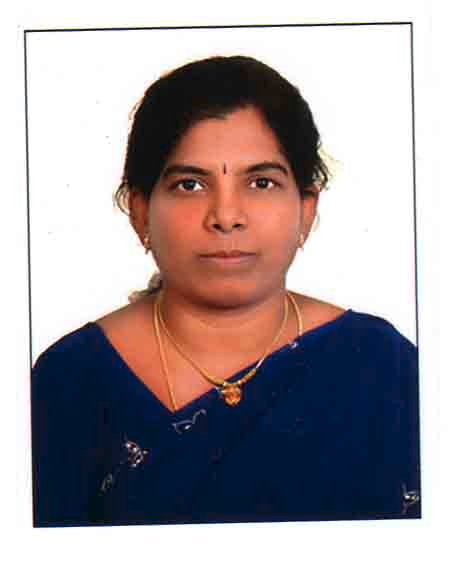      Professinal Memberships1)ASSOCIATE  IN  THE INSTITUTION OF ENGINEERS(INDIA)2)LIFE MEMBER IN THE  INDIAN SOCIETY FOR TECHNICAL EDUCATION.Area of Interest:1)Mobile Computing2)Sensor NetworksAchievements:Subjects taught:3)Adhoc and Sensor networksMobile computing     Professinal Memberships1)ASSOCIATE  IN  THE INSTITUTION OF ENGINEERS(INDIA)2)LIFE MEMBER IN THE  INDIAN SOCIETY FOR TECHNICAL EDUCATION.Area of Interest:1)Mobile Computing2)Sensor NetworksAchievements:Subjects taught:3)Adhoc and Sensor networksMobile computing     Professinal Memberships1)ASSOCIATE  IN  THE INSTITUTION OF ENGINEERS(INDIA)2)LIFE MEMBER IN THE  INDIAN SOCIETY FOR TECHNICAL EDUCATION.Area of Interest:1)Mobile Computing2)Sensor NetworksAchievements:Subjects taught:3)Adhoc and Sensor networksMobile computing     Professinal Memberships1)ASSOCIATE  IN  THE INSTITUTION OF ENGINEERS(INDIA)2)LIFE MEMBER IN THE  INDIAN SOCIETY FOR TECHNICAL EDUCATION.Area of Interest:1)Mobile Computing2)Sensor NetworksAchievements:Subjects taught:3)Adhoc and Sensor networksMobile computing     Professinal Memberships1)ASSOCIATE  IN  THE INSTITUTION OF ENGINEERS(INDIA)2)LIFE MEMBER IN THE  INDIAN SOCIETY FOR TECHNICAL EDUCATION.Area of Interest:1)Mobile Computing2)Sensor NetworksAchievements:Subjects taught:3)Adhoc and Sensor networksMobile computing     Professinal Memberships1)ASSOCIATE  IN  THE INSTITUTION OF ENGINEERS(INDIA)2)LIFE MEMBER IN THE  INDIAN SOCIETY FOR TECHNICAL EDUCATION.Area of Interest:1)Mobile Computing2)Sensor NetworksAchievements:Subjects taught:3)Adhoc and Sensor networksMobile computing     Professinal Memberships1)ASSOCIATE  IN  THE INSTITUTION OF ENGINEERS(INDIA)2)LIFE MEMBER IN THE  INDIAN SOCIETY FOR TECHNICAL EDUCATION.Area of Interest:1)Mobile Computing2)Sensor NetworksAchievements:Subjects taught:3)Adhoc and Sensor networksMobile computing     Professinal Memberships1)ASSOCIATE  IN  THE INSTITUTION OF ENGINEERS(INDIA)2)LIFE MEMBER IN THE  INDIAN SOCIETY FOR TECHNICAL EDUCATION.Area of Interest:1)Mobile Computing2)Sensor NetworksAchievements:Subjects taught:3)Adhoc and Sensor networksMobile computingPublicationsPublicationsPublicationsPublicationsPublicationsPublicationsPublicationsPublicationsPublicationsPublicationsPublications1Maximizing P2P File Access Availability in Mobile Ad Hoc Networks through Replication for Efficient File Sharing.A Probabilistic approach for Detecting Node Failures in Mobile Wireless Networks1Maximizing P2P File Access Availability in Mobile Ad Hoc Networks through Replication for Efficient File Sharing.A Probabilistic approach for Detecting Node Failures in Mobile Wireless Networks1Maximizing P2P File Access Availability in Mobile Ad Hoc Networks through Replication for Efficient File Sharing.A Probabilistic approach for Detecting Node Failures in Mobile Wireless Networks1Maximizing P2P File Access Availability in Mobile Ad Hoc Networks through Replication for Efficient File Sharing.A Probabilistic approach for Detecting Node Failures in Mobile Wireless Networks1Maximizing P2P File Access Availability in Mobile Ad Hoc Networks through Replication for Efficient File Sharing.A Probabilistic approach for Detecting Node Failures in Mobile Wireless Networks1Maximizing P2P File Access Availability in Mobile Ad Hoc Networks through Replication for Efficient File Sharing.A Probabilistic approach for Detecting Node Failures in Mobile Wireless Networks1Maximizing P2P File Access Availability in Mobile Ad Hoc Networks through Replication for Efficient File Sharing.A Probabilistic approach for Detecting Node Failures in Mobile Wireless Networks1Maximizing P2P File Access Availability in Mobile Ad Hoc Networks through Replication for Efficient File Sharing.A Probabilistic approach for Detecting Node Failures in Mobile Wireless Networks1Maximizing P2P File Access Availability in Mobile Ad Hoc Networks through Replication for Efficient File Sharing.A Probabilistic approach for Detecting Node Failures in Mobile Wireless Networks1Maximizing P2P File Access Availability in Mobile Ad Hoc Networks through Replication for Efficient File Sharing.A Probabilistic approach for Detecting Node Failures in Mobile Wireless Networks1Maximizing P2P File Access Availability in Mobile Ad Hoc Networks through Replication for Efficient File Sharing.A Probabilistic approach for Detecting Node Failures in Mobile Wireless Networks                                                                         Workshops Attended                                                                         Workshops Attended                                                                         Workshops Attended                                                                         Workshops Attended                                                                         Workshops Attended                                                                         Workshops Attended                                                                         Workshops Attended                                                                         Workshops Attended                                                                         Workshops Attended                                                                         Workshops Attended                                                                         Workshops AttendedAn Introduction to Pattern Recognition and Applications    December-2010   Vaagdevi college of Engineering.Information Techonolgy For Real World Problems. December-2009  Vaagdevi college of Engineering.ISOTFRWP-AUG-2008    Vaagdevi college of EngineeringLatest Advances in Computer Technology  30-11-2004 Vaagdevi college of EngineeringData Mining ,Neural Networks Advanced Java Technologies and Effctive Teaching Methodolies  Dec -2007   Vaagdevi college of EngineeringData mining,NET,UML,OODB and Socket Programming  NOV-2006  Vaagdevi college of EngineeringAdvanced Unix Programming with Industrial Perpective  Dec-2005 Vaagdevi college of EngineeringMOBILE& CLOUD COMPUTING  - 2016 Vaagdevi college of EngineeringAn Introduction to Pattern Recognition and Applications    December-2010   Vaagdevi college of Engineering.Information Techonolgy For Real World Problems. December-2009  Vaagdevi college of Engineering.ISOTFRWP-AUG-2008    Vaagdevi college of EngineeringLatest Advances in Computer Technology  30-11-2004 Vaagdevi college of EngineeringData Mining ,Neural Networks Advanced Java Technologies and Effctive Teaching Methodolies  Dec -2007   Vaagdevi college of EngineeringData mining,NET,UML,OODB and Socket Programming  NOV-2006  Vaagdevi college of EngineeringAdvanced Unix Programming with Industrial Perpective  Dec-2005 Vaagdevi college of EngineeringMOBILE& CLOUD COMPUTING  - 2016 Vaagdevi college of EngineeringAn Introduction to Pattern Recognition and Applications    December-2010   Vaagdevi college of Engineering.Information Techonolgy For Real World Problems. December-2009  Vaagdevi college of Engineering.ISOTFRWP-AUG-2008    Vaagdevi college of EngineeringLatest Advances in Computer Technology  30-11-2004 Vaagdevi college of EngineeringData Mining ,Neural Networks Advanced Java Technologies and Effctive Teaching Methodolies  Dec -2007   Vaagdevi college of EngineeringData mining,NET,UML,OODB and Socket Programming  NOV-2006  Vaagdevi college of EngineeringAdvanced Unix Programming with Industrial Perpective  Dec-2005 Vaagdevi college of EngineeringMOBILE& CLOUD COMPUTING  - 2016 Vaagdevi college of EngineeringAn Introduction to Pattern Recognition and Applications    December-2010   Vaagdevi college of Engineering.Information Techonolgy For Real World Problems. December-2009  Vaagdevi college of Engineering.ISOTFRWP-AUG-2008    Vaagdevi college of EngineeringLatest Advances in Computer Technology  30-11-2004 Vaagdevi college of EngineeringData Mining ,Neural Networks Advanced Java Technologies and Effctive Teaching Methodolies  Dec -2007   Vaagdevi college of EngineeringData mining,NET,UML,OODB and Socket Programming  NOV-2006  Vaagdevi college of EngineeringAdvanced Unix Programming with Industrial Perpective  Dec-2005 Vaagdevi college of EngineeringMOBILE& CLOUD COMPUTING  - 2016 Vaagdevi college of EngineeringAn Introduction to Pattern Recognition and Applications    December-2010   Vaagdevi college of Engineering.Information Techonolgy For Real World Problems. December-2009  Vaagdevi college of Engineering.ISOTFRWP-AUG-2008    Vaagdevi college of EngineeringLatest Advances in Computer Technology  30-11-2004 Vaagdevi college of EngineeringData Mining ,Neural Networks Advanced Java Technologies and Effctive Teaching Methodolies  Dec -2007   Vaagdevi college of EngineeringData mining,NET,UML,OODB and Socket Programming  NOV-2006  Vaagdevi college of EngineeringAdvanced Unix Programming with Industrial Perpective  Dec-2005 Vaagdevi college of EngineeringMOBILE& CLOUD COMPUTING  - 2016 Vaagdevi college of EngineeringAn Introduction to Pattern Recognition and Applications    December-2010   Vaagdevi college of Engineering.Information Techonolgy For Real World Problems. December-2009  Vaagdevi college of Engineering.ISOTFRWP-AUG-2008    Vaagdevi college of EngineeringLatest Advances in Computer Technology  30-11-2004 Vaagdevi college of EngineeringData Mining ,Neural Networks Advanced Java Technologies and Effctive Teaching Methodolies  Dec -2007   Vaagdevi college of EngineeringData mining,NET,UML,OODB and Socket Programming  NOV-2006  Vaagdevi college of EngineeringAdvanced Unix Programming with Industrial Perpective  Dec-2005 Vaagdevi college of EngineeringMOBILE& CLOUD COMPUTING  - 2016 Vaagdevi college of EngineeringAn Introduction to Pattern Recognition and Applications    December-2010   Vaagdevi college of Engineering.Information Techonolgy For Real World Problems. December-2009  Vaagdevi college of Engineering.ISOTFRWP-AUG-2008    Vaagdevi college of EngineeringLatest Advances in Computer Technology  30-11-2004 Vaagdevi college of EngineeringData Mining ,Neural Networks Advanced Java Technologies and Effctive Teaching Methodolies  Dec -2007   Vaagdevi college of EngineeringData mining,NET,UML,OODB and Socket Programming  NOV-2006  Vaagdevi college of EngineeringAdvanced Unix Programming with Industrial Perpective  Dec-2005 Vaagdevi college of EngineeringMOBILE& CLOUD COMPUTING  - 2016 Vaagdevi college of EngineeringAn Introduction to Pattern Recognition and Applications    December-2010   Vaagdevi college of Engineering.Information Techonolgy For Real World Problems. December-2009  Vaagdevi college of Engineering.ISOTFRWP-AUG-2008    Vaagdevi college of EngineeringLatest Advances in Computer Technology  30-11-2004 Vaagdevi college of EngineeringData Mining ,Neural Networks Advanced Java Technologies and Effctive Teaching Methodolies  Dec -2007   Vaagdevi college of EngineeringData mining,NET,UML,OODB and Socket Programming  NOV-2006  Vaagdevi college of EngineeringAdvanced Unix Programming with Industrial Perpective  Dec-2005 Vaagdevi college of EngineeringMOBILE& CLOUD COMPUTING  - 2016 Vaagdevi college of EngineeringAn Introduction to Pattern Recognition and Applications    December-2010   Vaagdevi college of Engineering.Information Techonolgy For Real World Problems. December-2009  Vaagdevi college of Engineering.ISOTFRWP-AUG-2008    Vaagdevi college of EngineeringLatest Advances in Computer Technology  30-11-2004 Vaagdevi college of EngineeringData Mining ,Neural Networks Advanced Java Technologies and Effctive Teaching Methodolies  Dec -2007   Vaagdevi college of EngineeringData mining,NET,UML,OODB and Socket Programming  NOV-2006  Vaagdevi college of EngineeringAdvanced Unix Programming with Industrial Perpective  Dec-2005 Vaagdevi college of EngineeringMOBILE& CLOUD COMPUTING  - 2016 Vaagdevi college of EngineeringAn Introduction to Pattern Recognition and Applications    December-2010   Vaagdevi college of Engineering.Information Techonolgy For Real World Problems. December-2009  Vaagdevi college of Engineering.ISOTFRWP-AUG-2008    Vaagdevi college of EngineeringLatest Advances in Computer Technology  30-11-2004 Vaagdevi college of EngineeringData Mining ,Neural Networks Advanced Java Technologies and Effctive Teaching Methodolies  Dec -2007   Vaagdevi college of EngineeringData mining,NET,UML,OODB and Socket Programming  NOV-2006  Vaagdevi college of EngineeringAdvanced Unix Programming with Industrial Perpective  Dec-2005 Vaagdevi college of EngineeringMOBILE& CLOUD COMPUTING  - 2016 Vaagdevi college of EngineeringAn Introduction to Pattern Recognition and Applications    December-2010   Vaagdevi college of Engineering.Information Techonolgy For Real World Problems. December-2009  Vaagdevi college of Engineering.ISOTFRWP-AUG-2008    Vaagdevi college of EngineeringLatest Advances in Computer Technology  30-11-2004 Vaagdevi college of EngineeringData Mining ,Neural Networks Advanced Java Technologies and Effctive Teaching Methodolies  Dec -2007   Vaagdevi college of EngineeringData mining,NET,UML,OODB and Socket Programming  NOV-2006  Vaagdevi college of EngineeringAdvanced Unix Programming with Industrial Perpective  Dec-2005 Vaagdevi college of EngineeringMOBILE& CLOUD COMPUTING  - 2016 Vaagdevi college of EngineeringFDP ‘s AttendedFDP ‘s AttendedFDP ‘s AttendedFDP ‘s AttendedFDP ‘s AttendedFDP ‘s AttendedFDP ‘s AttendedFDP ‘s AttendedFDP ‘s AttendedFDP ‘s AttendedFDP ‘s Attended1.   G. Pulla Redddy Memorial Lecture on   Cloud Computing   -Dr. M. Seetha -26th Oct,2017-organized by G.Narayanamma Institute of    Technology and Science2. FDP on Networking Simulation using Qualent Software, organized byMr. Rajesh Jha, 14th September, 2017, DELLSOFT Technologies3)  Microsoft &IEG    FEB-2009   by MICROSOFT SYSTEMS4)  SOFT COMPUTING   -2017    Vaagdevi college of Engineering5)  Moral and ETHICIS IN TEACHING METHODOLIGES  JULY-2017 organized by Vaagdevi college of Engineering6)SECURITY&PRIVACY organized  by Electronics&ICT Academy ISEAP-April-2016 NIT WARANGAL7)BUSINEANCE AND INTELLIGEANCE TECHNOLGY AND TOOLS  organized by NIT WARANGAL-2005 .1.   G. Pulla Redddy Memorial Lecture on   Cloud Computing   -Dr. M. Seetha -26th Oct,2017-organized by G.Narayanamma Institute of    Technology and Science2. FDP on Networking Simulation using Qualent Software, organized byMr. Rajesh Jha, 14th September, 2017, DELLSOFT Technologies3)  Microsoft &IEG    FEB-2009   by MICROSOFT SYSTEMS4)  SOFT COMPUTING   -2017    Vaagdevi college of Engineering5)  Moral and ETHICIS IN TEACHING METHODOLIGES  JULY-2017 organized by Vaagdevi college of Engineering6)SECURITY&PRIVACY organized  by Electronics&ICT Academy ISEAP-April-2016 NIT WARANGAL7)BUSINEANCE AND INTELLIGEANCE TECHNOLGY AND TOOLS  organized by NIT WARANGAL-2005 .1.   G. Pulla Redddy Memorial Lecture on   Cloud Computing   -Dr. M. Seetha -26th Oct,2017-organized by G.Narayanamma Institute of    Technology and Science2. FDP on Networking Simulation using Qualent Software, organized byMr. Rajesh Jha, 14th September, 2017, DELLSOFT Technologies3)  Microsoft &IEG    FEB-2009   by MICROSOFT SYSTEMS4)  SOFT COMPUTING   -2017    Vaagdevi college of Engineering5)  Moral and ETHICIS IN TEACHING METHODOLIGES  JULY-2017 organized by Vaagdevi college of Engineering6)SECURITY&PRIVACY organized  by Electronics&ICT Academy ISEAP-April-2016 NIT WARANGAL7)BUSINEANCE AND INTELLIGEANCE TECHNOLGY AND TOOLS  organized by NIT WARANGAL-2005 .1.   G. Pulla Redddy Memorial Lecture on   Cloud Computing   -Dr. M. Seetha -26th Oct,2017-organized by G.Narayanamma Institute of    Technology and Science2. FDP on Networking Simulation using Qualent Software, organized byMr. Rajesh Jha, 14th September, 2017, DELLSOFT Technologies3)  Microsoft &IEG    FEB-2009   by MICROSOFT SYSTEMS4)  SOFT COMPUTING   -2017    Vaagdevi college of Engineering5)  Moral and ETHICIS IN TEACHING METHODOLIGES  JULY-2017 organized by Vaagdevi college of Engineering6)SECURITY&PRIVACY organized  by Electronics&ICT Academy ISEAP-April-2016 NIT WARANGAL7)BUSINEANCE AND INTELLIGEANCE TECHNOLGY AND TOOLS  organized by NIT WARANGAL-2005 .1.   G. Pulla Redddy Memorial Lecture on   Cloud Computing   -Dr. M. Seetha -26th Oct,2017-organized by G.Narayanamma Institute of    Technology and Science2. FDP on Networking Simulation using Qualent Software, organized byMr. Rajesh Jha, 14th September, 2017, DELLSOFT Technologies3)  Microsoft &IEG    FEB-2009   by MICROSOFT SYSTEMS4)  SOFT COMPUTING   -2017    Vaagdevi college of Engineering5)  Moral and ETHICIS IN TEACHING METHODOLIGES  JULY-2017 organized by Vaagdevi college of Engineering6)SECURITY&PRIVACY organized  by Electronics&ICT Academy ISEAP-April-2016 NIT WARANGAL7)BUSINEANCE AND INTELLIGEANCE TECHNOLGY AND TOOLS  organized by NIT WARANGAL-2005 .1.   G. Pulla Redddy Memorial Lecture on   Cloud Computing   -Dr. M. Seetha -26th Oct,2017-organized by G.Narayanamma Institute of    Technology and Science2. FDP on Networking Simulation using Qualent Software, organized byMr. Rajesh Jha, 14th September, 2017, DELLSOFT Technologies3)  Microsoft &IEG    FEB-2009   by MICROSOFT SYSTEMS4)  SOFT COMPUTING   -2017    Vaagdevi college of Engineering5)  Moral and ETHICIS IN TEACHING METHODOLIGES  JULY-2017 organized by Vaagdevi college of Engineering6)SECURITY&PRIVACY organized  by Electronics&ICT Academy ISEAP-April-2016 NIT WARANGAL7)BUSINEANCE AND INTELLIGEANCE TECHNOLGY AND TOOLS  organized by NIT WARANGAL-2005 .1.   G. Pulla Redddy Memorial Lecture on   Cloud Computing   -Dr. M. Seetha -26th Oct,2017-organized by G.Narayanamma Institute of    Technology and Science2. FDP on Networking Simulation using Qualent Software, organized byMr. Rajesh Jha, 14th September, 2017, DELLSOFT Technologies3)  Microsoft &IEG    FEB-2009   by MICROSOFT SYSTEMS4)  SOFT COMPUTING   -2017    Vaagdevi college of Engineering5)  Moral and ETHICIS IN TEACHING METHODOLIGES  JULY-2017 organized by Vaagdevi college of Engineering6)SECURITY&PRIVACY organized  by Electronics&ICT Academy ISEAP-April-2016 NIT WARANGAL7)BUSINEANCE AND INTELLIGEANCE TECHNOLGY AND TOOLS  organized by NIT WARANGAL-2005 .1.   G. Pulla Redddy Memorial Lecture on   Cloud Computing   -Dr. M. Seetha -26th Oct,2017-organized by G.Narayanamma Institute of    Technology and Science2. FDP on Networking Simulation using Qualent Software, organized byMr. Rajesh Jha, 14th September, 2017, DELLSOFT Technologies3)  Microsoft &IEG    FEB-2009   by MICROSOFT SYSTEMS4)  SOFT COMPUTING   -2017    Vaagdevi college of Engineering5)  Moral and ETHICIS IN TEACHING METHODOLIGES  JULY-2017 organized by Vaagdevi college of Engineering6)SECURITY&PRIVACY organized  by Electronics&ICT Academy ISEAP-April-2016 NIT WARANGAL7)BUSINEANCE AND INTELLIGEANCE TECHNOLGY AND TOOLS  organized by NIT WARANGAL-2005 .1.   G. Pulla Redddy Memorial Lecture on   Cloud Computing   -Dr. M. Seetha -26th Oct,2017-organized by G.Narayanamma Institute of    Technology and Science2. FDP on Networking Simulation using Qualent Software, organized byMr. Rajesh Jha, 14th September, 2017, DELLSOFT Technologies3)  Microsoft &IEG    FEB-2009   by MICROSOFT SYSTEMS4)  SOFT COMPUTING   -2017    Vaagdevi college of Engineering5)  Moral and ETHICIS IN TEACHING METHODOLIGES  JULY-2017 organized by Vaagdevi college of Engineering6)SECURITY&PRIVACY organized  by Electronics&ICT Academy ISEAP-April-2016 NIT WARANGAL7)BUSINEANCE AND INTELLIGEANCE TECHNOLGY AND TOOLS  organized by NIT WARANGAL-2005 .1.   G. Pulla Redddy Memorial Lecture on   Cloud Computing   -Dr. M. Seetha -26th Oct,2017-organized by G.Narayanamma Institute of    Technology and Science2. FDP on Networking Simulation using Qualent Software, organized byMr. Rajesh Jha, 14th September, 2017, DELLSOFT Technologies3)  Microsoft &IEG    FEB-2009   by MICROSOFT SYSTEMS4)  SOFT COMPUTING   -2017    Vaagdevi college of Engineering5)  Moral and ETHICIS IN TEACHING METHODOLIGES  JULY-2017 organized by Vaagdevi college of Engineering6)SECURITY&PRIVACY organized  by Electronics&ICT Academy ISEAP-April-2016 NIT WARANGAL7)BUSINEANCE AND INTELLIGEANCE TECHNOLGY AND TOOLS  organized by NIT WARANGAL-2005 .1.   G. Pulla Redddy Memorial Lecture on   Cloud Computing   -Dr. M. Seetha -26th Oct,2017-organized by G.Narayanamma Institute of    Technology and Science2. FDP on Networking Simulation using Qualent Software, organized byMr. Rajesh Jha, 14th September, 2017, DELLSOFT Technologies3)  Microsoft &IEG    FEB-2009   by MICROSOFT SYSTEMS4)  SOFT COMPUTING   -2017    Vaagdevi college of Engineering5)  Moral and ETHICIS IN TEACHING METHODOLIGES  JULY-2017 organized by Vaagdevi college of Engineering6)SECURITY&PRIVACY organized  by Electronics&ICT Academy ISEAP-April-2016 NIT WARANGAL7)BUSINEANCE AND INTELLIGEANCE TECHNOLGY AND TOOLS  organized by NIT WARANGAL-2005 .